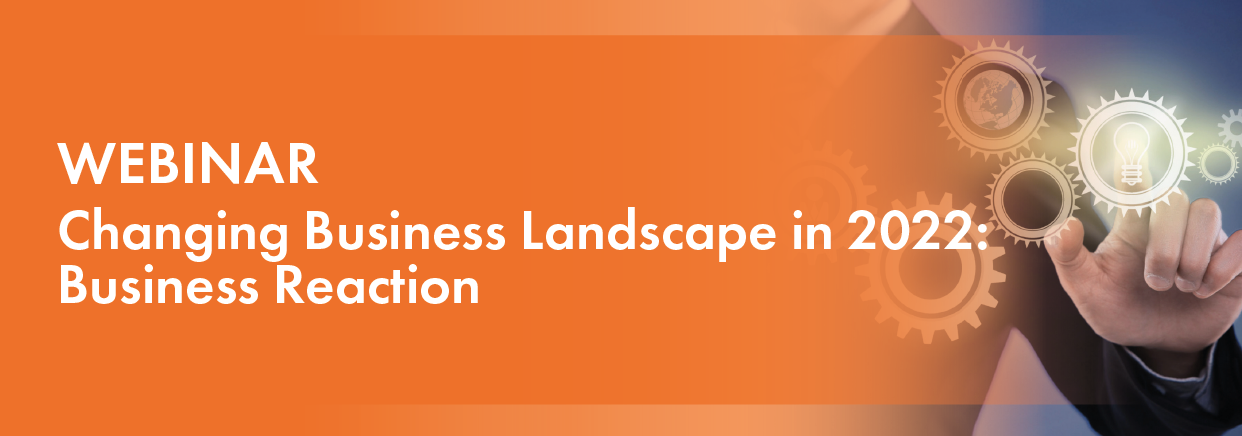 Date: 11/23/2022 from 15:00 to 16:30 Moscow timeLocation: Online formatLanguage: RussianParticipation cost: Free of charge We are glad to invite you to a webinar organized by Intermark Relocation together with Gi Group Russia and dedicated to changes in business in 2022. We will discuss how to open companies abroad, relocate business given the current conditions, and highlight the most important points from a legal point of view related to this process.The event will take place online on the Zoom platform on November 23 from 15:00 to 16:30 Moscow time. Participation is free of charge, pre-registration is required. The webinar will be held in Russian.Programme:Welcome addressPulse Survey Results: Vectors of DevelopmentDenis Panov, PhD, Sales and Business Development, Gi Group RussiaRelocation of Russians to Kazakhstan. Fall 2022 Market TrendsAndrey Lukash, Strategic & Innovative Projects Director, Intermark Relocation"Suitcase" for business. Practical advice on how to prepare for a moveAndrey Ionov, Head of legal department, Intermark RelocationTatyana Privalova, Legal expert, Intermark RelocationBusiness relocation: opening legal entities, nuances and aspects in the countries of near and far abroadAndrey Ionov, Head of legal department, Intermark RelocationTatyana Privalova, legal expert, Intermark RelocationQ&A sessionRegister now:https://intermarkworkshop.ru/november_23?utm_source=aeb&utm_medium=e-mail&utm_campaign=invitation&utm_content=landing+page&utm_term=aeb+7 495 502 95 53https://intermarkrelocation.com/ https://t.me/intermarkoutbound Contact:Anna VaganovaPR Specialist +7 (967) 212 95 02A.Vaganova@intermarkrelocation.com 